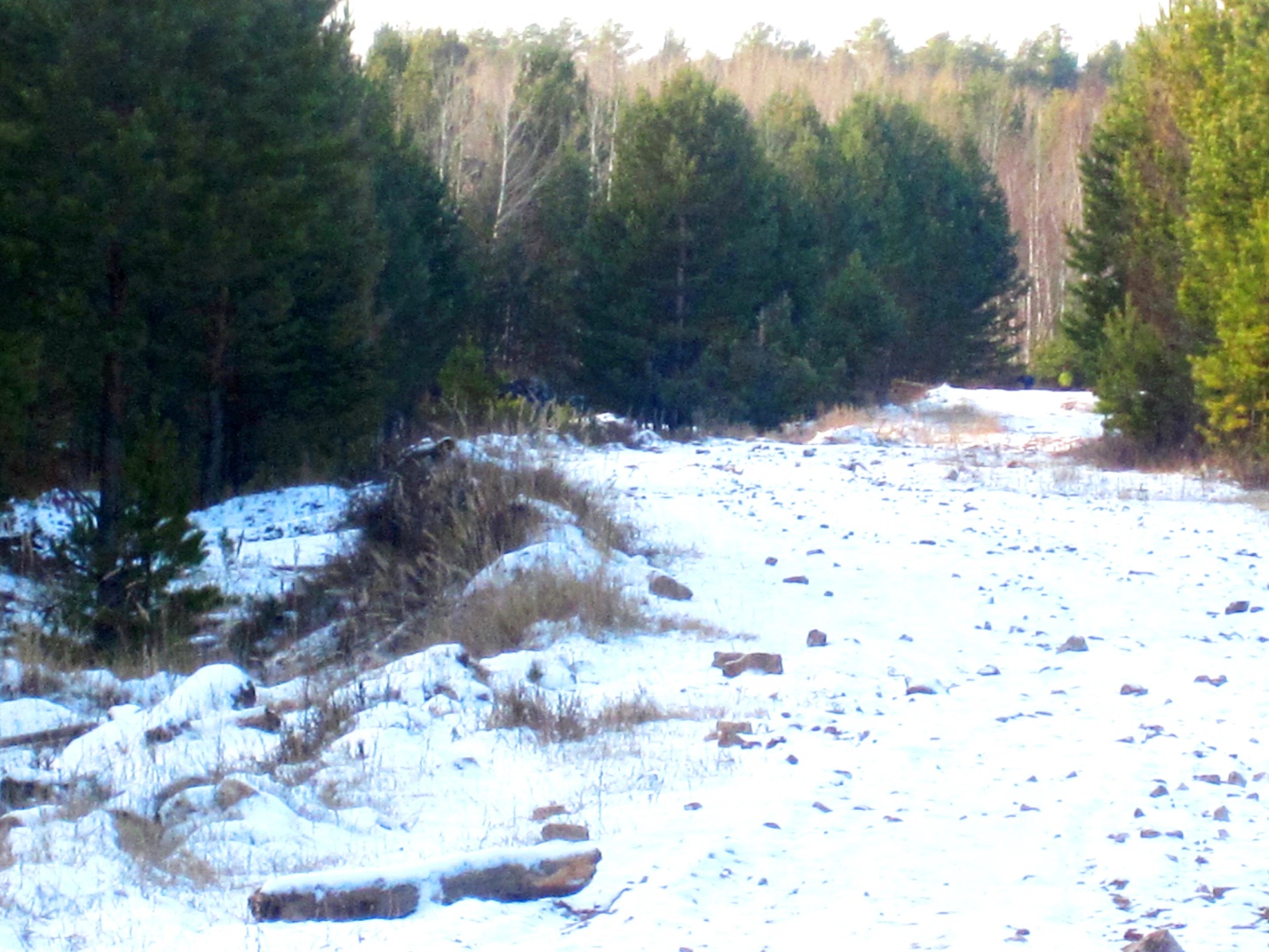 № 10 от 20.10.2015 года.Официально  в  номере:                                   О внесении  изменений  и  дополнений  в Устав  Брусничного  муниципального   образования.  Перечень  необходимых  документов  для  регистрации  в  службе  занятости.РОССИЙСКАЯ ФЕДЕРАЦИЯИРКУТСКАЯ ОБЛАСТЬНИЖНЕИЛИМСКИЙ РАЙОНДУМА  БРУСНИЧНОГО СЕЛЬСКОГО ПОСЕЛЕНИЯР Е Ш Е Н И ЕОт   15  октября  2015г.  № 35Брусничное сельское поселение.«О внесении изменений и дополнений в Устав Брусничного муниципального образования»               В соответствии с внесенными изменениями в Федеральный закон от 06.10.2003г. №131-ФЗ «Об общих принципах организации местного самоуправления в Российской Федерации», в целях привидения Устава Брусничного муниципального образования в соответствие с федеральными законами, руководствуясь Уставом Брусничного муниципального образования,  Дума Брусничного сельского поселенияРЕШИЛА:1. Внести в Устав Брусничного муниципального образования следующие изменения и дополнения: 1.1.  пункт 21 части 1 статьи 6 Устава изложить в следующей редакции:«утверждение генеральных планов поселения, правил землепользования и застройки, утверждение подготовленной на основе генеральных планов поселения документации по планировке территории, выдача разрешений на строительство (за исключением случаев, предусмотренных Градостроительным кодексом Российской Федерации, иными федеральными законами), разрешений на ввод объектов в эксплуатацию при осуществлении строительства, реконструкции объектов капитального строительства, расположенных на территории поселения, утверждение местных нормативов градостроительного проектирования поселений, резервирование земель и изъятие земельных участков в границах поселения для муниципальных нужд, осуществление муниципального земельного контроля в границах поселения, осуществление в случаях, предусмотренных Градостроительным кодексом Российской Федерации, осмотров зданий, сооружений и выдача рекомендаций об устранении выявленных в ходе таких осмотров нарушений;»;1.2.  Пункт  34  части 1 статьи 6  Устава – исключить.1.3.  Пункт 11  части 1  статьи  7  Устава  считать  пунктом  12 части 1 статьи 7 Устава;1.4. Пункт  12  части  1  статьи 7 Устава  считать  пунктом  13  части  1  статьи 7 Устава;1.5. В  пункте  6.1  части 1  статьи  8  Устава  после слов «поселения» дополнить  словами «программ   комплексного развития  транспортной  инфраструктуры поселения,  программ  комплексного  развития  социальной  инфраструктуры  поселения,»;1.6. В   пункте  3 части  3  статьи  17  Устава  после  слов  «  проекты  планировки территорий и  проекты  межевания  территорий»,  дополнить  словами  « за  исключением  случаев,  предусмотренных  Градостроительным  кодексом  Российской  Федерации,»;1.7. Пункт 16 части 1 статьи 6 Устава изложить в следующей редакции:«обеспечение условий для развития на территории поселения физической культуры, школьного спорта и массового спорта, организация проведения официальных физкультурно-оздоровительных и спортивных мероприятий поселения;»;1.8.  Часть 1 статьи 7 Устава дополнить пунктом 14 следующего содержания:«осуществление мероприятий по отлову и содержанию безнадзорных животных, обитающих на территории поселения.»;1.9. Пункт 9 части 1 статьи 8 Устава дополнить словами «, организация подготовки кадров для муниципальной службы в порядке, предусмотренном законодательством Российской Федерации об образовании и законодательством Российской Федерации о муниципальной службе»;1.10. Пункт 4 части 3 статьи 17 Устава дополнить словами: «, за исключением случаев, если в соответствии со статьей 13 настоящего Федерального закона « 131-ФЗ для преобразования муниципального образования требуется получение согласия населения муниципального образования, выраженного путем голосования либо на сходах граждан»;1.11.  Часть 7 статьи 20 Устава изложить в следующей редакции:«Порядок назначения и проведения опроса граждан определяется нормативным правовым актом Думы Поселения в соответствии с законом Иркутской области.»;1.12.Статью 26 Устава дополнить частью 4 следующего содержания:«В случае, если глава муниципального образования, полномочия которого прекращены досрочно на основании решения Думы Брусничного муниципального образования об удалении его в отставку, обжалует в судебном порядке указанное решение, досрочные выборы главы муниципального образования не могут быть назначены до вступления решения суда в законную силу.»;1.13.  Статью 26 Устава дополнить частью 5 следующего содержания:«Полномочия главы муниципального образования, осуществляющего свои полномочия на постоянной основе, прекращаются досрочно в случае несоблюдения ограничений, установленных Федеральным законом от 06.10.2003 № 131-ФЗ «Об общих принципах организации местного самоуправления в Российской Федерации»;1.14.  Статью 27 Устава дополнить частью 14 следующего содержания:«Глава муниципального образования, в отношении которого Думой Брусничного муниципального образования принято решение об удалении его в отставку, вправе обратиться с заявлением об обжаловании указанного решения в суд в течение 10 дней со дня официального опубликования такого решения.»;1.15. В статье 54  Устава  слова « трудовой  пенсии»  заменить  словами  « страховой  пенсии»;1.16.Статью 69 Устава изложить в следующей редакции: «1. В собственности Поселения может находиться:1) имущество, предназначенное для решения установленных Федеральным законом № 131-ФЗ вопросов местного значения;2) имущество, предназначенное для обеспечения деятельности органов местного самоуправления и должностных лиц местного самоуправления, муниципальных служащих, работников муниципальных предприятий и учреждений в соответствии с нормативными правовыми актами Думы Поселения;3) имущество, предназначенное для осуществления отдельных государственных полномочий, переданных органам местного самоуправления, в случаях, установленных федеральными законами и законами Иркутской области, а также имущество, предназначенное для осуществления отдельных полномочий органов местного самоуправления, переданных им в порядке, предусмотренном частью 4 статьи 15 Федерального закона № 131-ФЗ;4) имущество, необходимое для решения вопросов, право решения которых предоставлено органам местного самоуправления федеральными законами и которые не отнесены к вопросам местного значения;5) имущество, предназначенное для решения вопросов местного значения в соответствии с Федеральным законом № 131-ФЗ, а также имущество, предназначенное для осуществления полномочий по решению вопросов местного значения в соответствии с Федеральным законом № 131-ФЗ.2. В случаях возникновения у Поселения права собственности на имущество, не соответствующее требованиям части 1 настоящей статьи, указанное имущество подлежит перепрофилированию (изменению целевого назначения имущества) либо отчуждению. Порядок и сроки отчуждения такого имущества устанавливаются федеральным законом.»;1.17. В части 4 статьи 71 Устава слова «затрат на их денежное содержание» заменить словами «расходов на оплату их труда»;1.18.  Статью 72 Устава изложить в следующей редакции: «Формирование доходов местного бюджета осуществляется в соответствии с бюджетным законодательством Российской Федерации, законодательством о налогах и сборах и законодательством об иных обязательных платежах.»;1.19. Статью 73 Устава изложить в следующей редакции:«1. Формирование расходов местного бюджета осуществляется в соответствии с расходными обязательствами Поселения, устанавливаемыми и исполняемыми органами местного самоуправления Поселения в соответствии с требованиями Бюджетного кодекса Российской Федерации.2. Исполнение расходных обязательств Поселения осуществляется за счет средств местного бюджета в соответствии с требованиями Бюджетного кодекса Российской Федерации.»;1.20.  Устав  дополнить статьей 77.1 и изложить в следующей редакции: «Статья 77.1 Субсидии, субвенции, иные межбюджетные трансферты, предоставляемые из местного бюджета1. Законом Иркутской области может быть предусмотрено предоставление бюджету Иркутской области субсидий из местного бюджета в соответствии с Бюджетным кодексом Российской Федерации.2. Бюджету сельского поселения могут быть предоставлены субвенции из бюджета муниципального района в соответствии с требованиями Бюджетного кодекса Российской Федерации.3. Бюджету поселения могут быть предоставлены иные межбюджетные трансферты из бюджета муниципального района в соответствии с требованиями Бюджетного кодекса Российской Федерации.»;1.21.  Статью 88 Устава дополнить частью 6 следующего содержания:«Депутаты Думы Брусничного муниципального образования, распущенной на основании части 3 настоящей статьи, вправе в течение 10 дней со дня вступления в силу закона Иркутской области о роспуске Думы Брусничного муниципального образования обратиться в суд с заявлением для установления факта отсутствия их вины за непроведение Думой Брусничного муниципального образования правомочного заседания в течение трех месяцев подряд.»;1.22.Части  2.1 - 2.8 статьи 91 Устава – исключить.2. Утвердить «Порядок учета предложений граждан по проекту решения Думы  Брусничного сельского поселения «О внесении изменений и дополнений в  Устав Брусничного муниципального образования» (приложение 1).3. Провести публичные слушания по решению Думы Брусничного сельского поселения «О внесении изменений и дополнений в Устав Брусничного муниципального образования» в  здании  Брусничной СОШ 13 ноября   2015 года  в 15-00ч.4. Администрации Брусничного сельского поселения обеспечить официальное опубликование настоящего решения в средствах массовой информации «Вестник  Администрации  и Думы Брусничного сельского поселения».5. Контроль за исполнением настоящего решения Думы возложить на заместителя председателя Думы Брусничного сельского поселения – Беляеву Е.В.Глава  Брусничного сельского  поселения                                                                                   Белецкий  В.Л. ПОРЯДОК УЧЁТА ПРЕДЛОЖЕНИЙ ГРАЖДАН ПО  ПРОЕКТУ РЕШЕНИЯ ДУМЫ  БРУСНИЧНОГО  СЕЛЬСКОГО  ПОСЕЛЕНИЯ « О  ВНЕСЕНИИ  ИЗМЕНЕНИЙ  И  ДОПОЛНЕНИЙ  В   УСТАВ  БРУСНИЧНОГО  МУНИНИЦИПАЛЬНОГО  ОБРАЗОВАНИЯ» И УЧАСТИЕ ГРАЖДАН В ЕГО ОБСУЖДЕНИИ1. Предложения  граждан по проекту  решения  Думы  Брусничного  сельского  поселения «  О  внесении  изменений  и  дополнений  в  Устав  Брусничного  муниципального  образования» редакции (далее – проект изменений  в Устав) принимаются от населения муниципального образования.2. Предложения граждан принимаются в течение 30 дней со дня опубликования  изменений  в Устав в средствах массовой информации.3. Предложения по проекту изменений  в Устав должны быть представлены в следующей форме:Предложения по проекту устава Брусничного муниципального образования в новой редакции.При желании можно указать:Фамилия, имя, отчество гражданина, год рождения, адрес места жительства, личная подпись и дата.4. Предложения по проекту изменений  в  Устав принимаются:- Администрацией Брусничного сельского поселения в рабочие дни с 9.00 до 13.00 и с 14.00 до 17.00 по адресу: п. Брусничный, ул. Ленина, дом 9, кабинет № 1.- Думой Брусничного сельского  поселения в рабочие дни с 9.00 до 13.00 и с 14.00 до 17.00 по адресу:п. Брусничный, ул. Ленина, дом 9, кабинет № 2,Либо могут быть направлены по почте по адресу: 665693 Иркутская область, Нижнеилимский район,  п. Брусничный, ул. Ленина, дом 9 с пометкой (Предложения по проекту Устава).5. Поступившие предложения граждан рассматриваются на заседании рабочей группы по учёту и анализу предложений граждан по проекту   изменений  в  Устав.6. Предложения по проекту   изменений  в Устав, вынесенные с нарушением порядка, срока, и формы, предусмотренных настоящим Порядком, по решению рабочей группы по учету и анализу предложений граждан по проекту  изменений  в Устав могут быть оставлены без рассмотрения.7. По итогам рассмотрения каждого предложения рабочая группа по работе над уставом принимает решение либо о  его принятии и внесении соответствующих изменений и дополнений в проект Устава либо об отклонении предложения. Решение рабочей группы по учету и анализу предложений граждан по проекту  внесения  изменений  в Устава оформляется протоколом.8. Рабочая группа  представляет в Думу Брусничного сельского поселения  поступившие  предложения   по проекту   изменений в Устав,  результатах их рассмотрения.9. Граждане, направившие предложения по проекту изменений в  Устав, вправе при рассмотрении их предложений участвовать в заседаниях:- рабочей группы по учету и анализу предложений граждан по проекту  изменений  в Устав;- Думы Брусничного сельского поселения10. Информация о результатах рассмотрения предложений граждан по проекту  изменений  в Устав муниципального образования подлежит опубликованию в средствах массовой информации в течение 15 дней со дня принятия решения Думы Брусничного сельского поселения «  О  внесении  изменений  и  дополнений  в  Устав  Брусничного  муниципального  образования».11. По просьбе граждан, направивших предложения по проекту изменений  в Устав, им сообщается в письменной или устной форме о результатах их предложений в срок, указанный в пункте 10 настоящего Порядка.  Заместитель председателя ДумыБрусничного сельского поселения                                                                                         Е.В. Беляева.Объявление.         2 ноября  в  администрации  Брусничного  сельского  поселения будут  вести  приём  специалисты ЦЗН. Желающие  безработные  граждане  могут  встать  на  учет  в  службе  занятости.************************************************************************Документы, необходимые для регистрации в службе занятости.1.  Паспорт.2.   Трудовая книжка.3. Справка о средней заработной плате за последние 3 месяца по последнему месту работы (образец     в службе занятости).4.    Диплом об образовании и квалификационные удостоверения.5. Справка ВТЭК или ВКК о рекомендуемых видах трудовой деятельности для лиц, имеющих медицинские ограничения к определенным видам работ по состоянию здоровья.6.  Инвалидам – индивидуальную программу реабилитации.7. Для тех кто работал по договорам – договора и выписка из приказа об увольнении, акт о приеме работы.8. Сиротам и детям, оставшимся без попечения родителей – справка с отдела опеки.                                       Дополнительно необходимо иметь:1.   Пенсионное страховое свидетельство.2.   ИНН (индивидуальный идентификационный номер).3.  Номер лицевого счета (сберкнижка).4.  При наличии лиц, находящихся на содержании безработного:- справку из ЖЭУ о наличии иждивенцев или копии свидетельств о рождении детей;Одиноким матерям – справка из ДСЗН о размере пособия.5.  Лицам, получающим пенсию по потере кормильца,  справка из ПФ.6. Проходящим курс обучения по заочной, вечерней форме – справка с места обучения с указанием формы обучения.7. Лицам, достигшим пенсионного возраста, но не получающим пенсию – справка из ПФ, подтверждающая отсутствие пенсионных выплат.8.Лицам, ранее зарегистрированным в качестве индивидуальных предпринимателей – свидетельство о закрытии индивидуальной трудовой деятельности.9. Справка об освобождении для освобожденных из мест лишения свободы.с 20 октября 2015 года по 20 декабря 2015 года проводится прием заявлений на предоставление новогодних подарков детям нижеуказанных категорий.================================================================Рубрика:   Родители и дети. ============================================К чему приводит алкоголь. Детям запрет лучше контроля.                 Некоторые родители считают, что, позволяя детям употреблять алкоголь под контролем, они приучат последних не злоупотреблять алкоголем во взрослой жизни. Однако специалисты из Национального исследовательского центра по вопросам наркомании и алкоголизма в Австралии недавно выяснили, что такая практика приводит к обратным результатам. Исследование показало, что к 16 годам подростки, чьи родители разрешали им в более раннем возрасте пить алкоголь в небольших количествах, втрое чаще начинали испытывать зависимость от алкоголя, в отличие от своих сверстников, которым употреблять спиртное вообще не разрешалось. При этом речь в большинстве случаев идет отнюдь не о детях из неблагополучных семей, где регулярное употребление алкоголя является нормой. Нет, многие родители искренне полагают, что если чадо впервые попробует алкоголь под их контролем, то оно впоследствии научится пить "ответственно" и умеренно. В итоге ребенок впервые "пригубляет" вино или пиво в семи-девятилетнем возрасте, а к десяти годам он уже начинает испытывать желание выпить. К 16 годам подросток обычно уже достигает известной степени самостоятельности, частично освобождается от родительского контроля и нередко имеет возможность употреблять алкоголь без каких-либо ограничений, хотя бы в компании ровесников. Между тем, даже слабоалкогольные коктейли, которые пьют подростки на свиданиях и школьных вечеринках, могут привести к зависимости от алкоголя. Если говорить о подростковом алкоголизме, нам, как правило, представляется, что он начинается с безответственных родителей или дурной компании. Но механизм формирования алкогольной зависимости в относительно раннем возрасте является совсем иным. "Основными поставщиками алкоголя подросткам до 18 лет являются, как ни странно, их родители, — констатирует руководитель исследовательской группы Ричард Маттик. — Многие из них делают это с лучшими намерениями, искренне полагая, что употребление алкоголя в безопасной контролируемой среде удержит их детей от желания распивать спиртное тайком. Но результаты исследования говорят об обратном: дети и подростки, получающие алкоголь от родителей, начинают искать другие источники поступления спиртного".Если юноша или девушка не распробовали вкус спиртного еще в детстве, при попустительстве родителей, то шансы на то, что им захочется неумеренно пить в 16-18 лет, значительно снижаются, доказали ученые. Нередко приходится наблюдать, как взрослые наливают ребенку младшего школьного возраста по "чуть-чуть" на донышко бокала, чтобы он мог чокнуться с соседями по застолью… С годами дозы растут, и в 13-14 лет "чуть-чуть" превращается в целую рюмку. И вот уже, заметив на столе оставленную взрослыми начатую бутылку, подросток наливает себе оттуда сам. Напротив, дети родителей-алкоголиков могут отказаться от спиртного вообще, так как каждый день видят последствия такого образа жизни. А дети из обычных семей, которым в алкоголе отказывали, могут вовсе не испытывать желания попробовать его. Если же первый опыт распития спиртных напитков случился уже в старших классах, то совсем не факт, что это вызовет привыкание. Дело не только в том, что спиртное вызывает физиологическую зависимость в еще не сформировавшемся организме. Просто, если папа с мамой, будучи вполне адекватными людьми и авторитетом для ребенка, не видят ничего страшного в том, что сын или дочь немного выпьют за столом, в голове у ребенка может сложиться представление о том, что пить — это нормально и в порядке вещей, в этом нет ничего плохого. И, оказавшись в ситуации, когда его не будут ограничивать, он легко может превысить дозу. Постепенно это войдет в привычку." Употребление подростками алкоголя чревато травмами, заболеваниями, передающимися половым путем, развитием зависимости от алкоголя и, как следствие, изменениями функций головного мозга, — пугает Ричард Маттик. — Поэтому мы советуем подросткам избегать алкоголя как можно дольше". Но многое тут зависит и от родителей. Не убеждайте себя в том, что, давая ребенку малую дозу спиртного напитка, вы спасаете его от алкоголизма в сознательном возрасте, говорят психологи. Лучше всего, если он не будет вовсе знать вкуса спиртного. Во время застолий можно наливать в бокал ребенка компот или любой безалкогольный напиток. Тогда он будет ощущать себя наравне с остальными, но избежит влияния алкоголя на организм. Ни под каким видом не стимулируйте и не поощряйте употребление детьми алкоголя — и тогда впоследствии им, может быть, вовсе и не захочется пить!Официально:   Администрация сегодня.  В администрации Брусничного сельского поселения численность муниципальных служащих составляет 4 единицы, это ведущий специалист по экономике и финансам, 2 ведущих специалиста по социальным  вопросам,   специалист по вопросам ЖКХ, ГО и ЧС (единица  сокращена).  Фактические затраты на их денежное содержание составляют: за 9  месяцев 2015г.  года – 1129279,68   руб. Учредители:   Администрация и Дума Брусничного сельского поселенияГлавный редактор – Белецкий В.Л.Ответственный за выпуск – Белореченская О.Ю. «Вестник» Администрации и Думы Брусничного  сельскогоПоселения выходит 1 раз в месяц Бесплатно Тираж 20 экз.№П/ПТекст  Устава муниципальногообразования в новой редакции с указанием части, пункта, абзаца.Предложение по изменению текста, указанному в графе 2Обоснование 1.                           2.                          3.             4.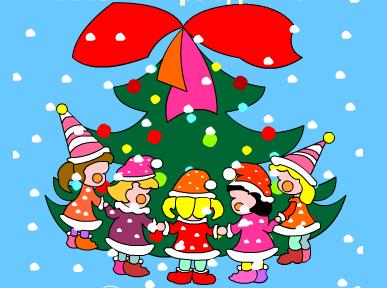 ПАМЯТКАПредоставление новогодних подарков(Положение о порядке организации проведения мероприятий, связанных с новогодними праздниками для детей, утвержденным приказом министерства социального развития, опеки и попечительства Иркутской области от «8» сентября 2011 года№ 118-мпр с изменениями от 30.01.2015г.»)1. кому предоставляются новогодние подаркидети в возрасте от 3 до 14 лет включительно следующих категорий:- дети-инвалиды, - ВИЧ-инфицированные  дети, - дети-сироты,- дети, оставшиеся без попечения родителей2. Куда обращатьсяОбластное государственное казенное учреждение  «Управление социальной защиты населения по Нижнеилимскому району»3. Документы, предоставляемые заявителем в областное государственное казенное учреждение  «Управление социальной защиты населения по Нижнеилимскому району»- заявление установленного образца - паспорт или иной документ, удостоверяющий личность родителя (законного представителя) ребенка- документ, подтверждающий полномочия законного представителя ребенка (акт о назначении опекуна (попечителя), договор о передаче ребенка на воспитание в семью)- свидетельство о рождении ребенка (детей)- справка, подтверждающая факт установления инвалидности, выдаваемая федеральным государственным учреждением медико-социальной экспертизы, - для детей-инвалидов- справка, подтверждающая диагноз ВИЧ-инфицированного, выдаваемая клинико-экспертной комиссией - для ВИЧ-инфицированных детей4. Способы обращенияа) путем личного обращения в учреждение. б) через организации федеральной почтовой связи. В этом случае документы представляются в копиях, заверенных нотариусом или должностным лицом, уполномоченным в соответствии с законодательством на совершение нотариальных действий;в) в форме электронных документов в соответствии с Положением о порядке оформления электронных документов для предоставления мер социальной поддержки отдельным категориям граждан в Иркутской области.5. Сроки предоставления подарковПодарки предоставляются с 20 по 25 декабря текущего года.